CHEROKEE COUNTY BOARD OF COMMISSIONERS 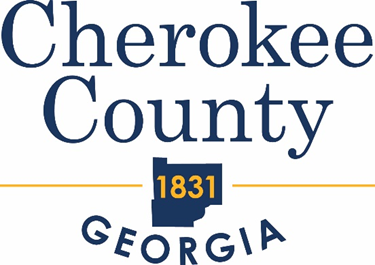 Purchasing Department1130 Bluffs Pkwy, Canton, GA 30114Ph:  678-493-6000 | Fax:  678-493-6035 Zoom Opening Details	     This bid opening will be streamed via Zoom. You do not have to have a Zoom account to view. We are still in the testing phase of streaming the openings. This information may change for future openings.join.zoom.us 
Meeting Id: 920 164 4434
Passcode: ccbids
It will either open zoom if you have it downloaded or prompt you to download. You can also choose to launch from browser. Please note that this information is not an addendum to this solicitation and does not require acknowledgement of receipt in bid submissions.